Application for the SMART Partnerships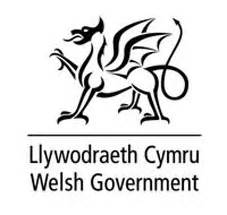 Financial Support for a Collaborative ProjectRolling CallThis is a rolling call. Please submit this completed form and appendices to Natalie.crawley@gov.walesSECTION 1:  THE APPLICATIONSECTION 2. PARTNERSHIP DETAILSSECTION 3. THE BUSINESS PROPOSALSECTION 4. THE PROJECT AND RESOURCESSECTION 5: WIDER IMPACTSSECTION 6. PROJECT ENDORSEMENT & CHECKLIST
SECTION 7:  PROJECT FINANCESPROJECT SUMMARYPROJECT SUMMARYPROJECT SUMMARYPROJECT SUMMARYProject TitleResearch OrganisationBusiness NameProject Reference Number (Internal Use Only)Funding amount applied for(£)Total Project Value (£)Planned duration (Months)1a. Project Summary This section provides an introduction to your application for the benefit of Welsh Government staff and assessors only. It will not be used for any public dissemination. It should cover, in brief:The common objective/sThe identifiable problem. The solution. 1b. Public description of projectPlease provide a short description of your project in a way that is comprehensible to the general public and does not disclose any confidential information. Please see Guidance to SMART Partnerships for further information. Use no more than 250 words in this section. 1c. Project history and its background Briefly describe any previous work that had led up to this project. Please see Guidance to SMART Partnerships for further information. 2a. Applicant detailsLead Partner. The name provided here will be the primary point of contact for any queries relating to this application.   2a. Applicant detailsLead Partner. The name provided here will be the primary point of contact for any queries relating to this application.   Research Organisation AddressContact Name and PositionTelephone NumberDepartment Email Address2b. Business details 2b. Business details Name of Business (as registered) including companies house numberName and position of contact involved in project Address (trading location, including postcode)Structure of company (does it have a parent company etc)Email address2c.  Business  supervisor2c.  Business  supervisorTitleFirst nameLast nameJob titleEmailPhone2d.  Business supervisor detailsProvide details of their role, management responsibilities and experience relevant to this project.  Please see Guidance to SMART Partnerships for further information. 2e.  Associate arrangementsWhat are the supervisory arrangements for the Associate?   Please see Guidance to SMART Partnerships for further information. 2f.  Will the associate be based at the business  address above2g.  Academic supervisor2g.  Academic supervisorTitleFirst nameLast nameJob titleEmailPhone2h.  Academic supervisor detailsProvide details of research interests and experience relevant to this project.  Please see Guidance to SMART Partnerships for further information. 3a. The need and/ or challenge (the identifiable problem)What is the business need or technological challenge driving this project?  Please see Guidance to SMART Partnerships for further information.3b. How will you address the project need or challenge?Please explain how you will address the need or challenge and the main research challenges to be solved. Please see Guidance to SMART Partnerships for further information3c. The commercial opportunities for the projectPlease summarise the market opportunity for the project. Please see Guidance to SMART Partnerships for further information.3d. Benefits to partners and longer term impactsPlease outline the main benefits for each partner and their anticipated longer term impacts.  Please see Guidance to SMART Partnerships for further information. 4a. Project governancePlease explain how the governance structure for the project will work and interact with the project board / project manager. Please see Guidance to SMART Partnerships for further information.4b Project management Please explain how you will manage the project effectively, identifying any key tools and processes that will be used to ensure successful project delivery. Please see Guidance to SMART Partnerships for further information. 4c. Project delivery planPlease provide up to 2 pages of A4identifying key milestones and work packages (these will be used to monitor progress during the project).   Please see Guidance to SMART Partnerships for further information. 4d. Project RisksWhat are the main risks for this project? Is Intellectual Property likely to be generated, who will own it? What background IP will each party bring to the project? Please explain how these risks will be mitigated by providing a risk register. Please see Guidance to SMART Partnerships for further information.4e. AdditionalityPlease explain why SMART Partnerships financial support is needed for this project to go ahead, what would happen without it? Are you seeking any other public sector support? Please see Guidance to SMART Partnerships for further information.5a. Project delivers for WalesDescribe the short, medium and long term impacts of the project including anticipated timescales. How will these be measured? Please see Guidance to SMART Partnerships for further information.6a. Endorsement & Undertaking by the Main Applicant (Research Organisation)6a. Endorsement & Undertaking by the Main Applicant (Research Organisation)6a. Endorsement & Undertaking by the Main Applicant (Research Organisation)6a. Endorsement & Undertaking by the Main Applicant (Research Organisation)6a. Endorsement & Undertaking by the Main Applicant (Research Organisation)As an authorised signatory of [INSERT MAIN APPLICANT ORGANISATION NAME], I confirm that I have read the application for the project entitled [INSERT] in its entirety. [INSERT NAME OF MAIN APPLICANT] is employed full-time as [ROLE] in the Faculty/Department of [INSERT] and that s/he and other members of the proposed team will be allocated appropriate time in their work schedule(s) to complete the project satisfactorily.I further confirm that, on behalf of the Research Organisation, I have read the project eligibility criteria as set out in the Guidance to SMART Partnerships and undertake that the project will be run in accordance with the State Aid requirements that are explained in the same document. I acknowledge that the award of funding is subject to formal appointment of an associate evidenced in the form of a copy of the employment contract being submitted to the Welsh Government within three months of us being notified of the success of our application.As an authorised signatory of [INSERT MAIN APPLICANT ORGANISATION NAME], I confirm that I have read the application for the project entitled [INSERT] in its entirety. [INSERT NAME OF MAIN APPLICANT] is employed full-time as [ROLE] in the Faculty/Department of [INSERT] and that s/he and other members of the proposed team will be allocated appropriate time in their work schedule(s) to complete the project satisfactorily.I further confirm that, on behalf of the Research Organisation, I have read the project eligibility criteria as set out in the Guidance to SMART Partnerships and undertake that the project will be run in accordance with the State Aid requirements that are explained in the same document. I acknowledge that the award of funding is subject to formal appointment of an associate evidenced in the form of a copy of the employment contract being submitted to the Welsh Government within three months of us being notified of the success of our application.As an authorised signatory of [INSERT MAIN APPLICANT ORGANISATION NAME], I confirm that I have read the application for the project entitled [INSERT] in its entirety. [INSERT NAME OF MAIN APPLICANT] is employed full-time as [ROLE] in the Faculty/Department of [INSERT] and that s/he and other members of the proposed team will be allocated appropriate time in their work schedule(s) to complete the project satisfactorily.I further confirm that, on behalf of the Research Organisation, I have read the project eligibility criteria as set out in the Guidance to SMART Partnerships and undertake that the project will be run in accordance with the State Aid requirements that are explained in the same document. I acknowledge that the award of funding is subject to formal appointment of an associate evidenced in the form of a copy of the employment contract being submitted to the Welsh Government within three months of us being notified of the success of our application.As an authorised signatory of [INSERT MAIN APPLICANT ORGANISATION NAME], I confirm that I have read the application for the project entitled [INSERT] in its entirety. [INSERT NAME OF MAIN APPLICANT] is employed full-time as [ROLE] in the Faculty/Department of [INSERT] and that s/he and other members of the proposed team will be allocated appropriate time in their work schedule(s) to complete the project satisfactorily.I further confirm that, on behalf of the Research Organisation, I have read the project eligibility criteria as set out in the Guidance to SMART Partnerships and undertake that the project will be run in accordance with the State Aid requirements that are explained in the same document. I acknowledge that the award of funding is subject to formal appointment of an associate evidenced in the form of a copy of the employment contract being submitted to the Welsh Government within three months of us being notified of the success of our application.As an authorised signatory of [INSERT MAIN APPLICANT ORGANISATION NAME], I confirm that I have read the application for the project entitled [INSERT] in its entirety. [INSERT NAME OF MAIN APPLICANT] is employed full-time as [ROLE] in the Faculty/Department of [INSERT] and that s/he and other members of the proposed team will be allocated appropriate time in their work schedule(s) to complete the project satisfactorily.I further confirm that, on behalf of the Research Organisation, I have read the project eligibility criteria as set out in the Guidance to SMART Partnerships and undertake that the project will be run in accordance with the State Aid requirements that are explained in the same document. I acknowledge that the award of funding is subject to formal appointment of an associate evidenced in the form of a copy of the employment contract being submitted to the Welsh Government within three months of us being notified of the success of our application.Signed on behalf ofSigned on behalf of[INSERT MAIN APPLICANT ORGANISATION NAME][INSERT MAIN APPLICANT ORGANISATION NAME][INSERT MAIN APPLICANT ORGANISATION NAME]ByBy[TYPE NAME of SIGNATORY][TYPE NAME of SIGNATORY][TYPE NAME of SIGNATORY]PositionPosition[INSERT POSITION][INSERT POSITION][INSERT POSITION]OnOn[INSERT DATE][INSERT DATE][INSERT DATE]6b. Undertaking by the Commercial Partners6b. Undertaking by the Commercial Partners6b. Undertaking by the Commercial Partners6b. Undertaking by the Commercial Partners6b. Undertaking by the Commercial PartnersOn behalf of our relative organisations, we confirm that we endorse this application for funding and undertake that our organisations will provide the staff time, material and other resources as set out in the application. We also confirm our intention to make the best commercial use of the project outputs.We acknowledge that the award of funding is subject to a formal collaboration agreement being signed by all parties, a copy of which will be submitted to the Welsh Government within three months of us being notified of the success of this application.  On behalf of our relative organisations, we confirm that we endorse this application for funding and undertake that our organisations will provide the staff time, material and other resources as set out in the application. We also confirm our intention to make the best commercial use of the project outputs.We acknowledge that the award of funding is subject to a formal collaboration agreement being signed by all parties, a copy of which will be submitted to the Welsh Government within three months of us being notified of the success of this application.  On behalf of our relative organisations, we confirm that we endorse this application for funding and undertake that our organisations will provide the staff time, material and other resources as set out in the application. We also confirm our intention to make the best commercial use of the project outputs.We acknowledge that the award of funding is subject to a formal collaboration agreement being signed by all parties, a copy of which will be submitted to the Welsh Government within three months of us being notified of the success of this application.  On behalf of our relative organisations, we confirm that we endorse this application for funding and undertake that our organisations will provide the staff time, material and other resources as set out in the application. We also confirm our intention to make the best commercial use of the project outputs.We acknowledge that the award of funding is subject to a formal collaboration agreement being signed by all parties, a copy of which will be submitted to the Welsh Government within three months of us being notified of the success of this application.  On behalf of our relative organisations, we confirm that we endorse this application for funding and undertake that our organisations will provide the staff time, material and other resources as set out in the application. We also confirm our intention to make the best commercial use of the project outputs.We acknowledge that the award of funding is subject to a formal collaboration agreement being signed by all parties, a copy of which will be submitted to the Welsh Government within three months of us being notified of the success of this application.  Signed by (& position)Signed by (& position)On behalf ofDateBusiness6c. Application Checklist6c. Application Checklist6c. Application Checklist1This application form2Project delivery plan (Work package)  refer to section 4c3Organisational chart and project management structure4Total eligible costs and profile spend have been completed refer to section 75Gantt Chart6Financial Accounts:  At least one year trading accounts7Business plan 8Associates Job description 9Application has been endorsed and signed by all parties6d. Submitting your application6d. Submitting your application6d. Submitting your applicationIn the first instance, please submit your application by midday on Friday 30th  March  2018 by email  to: Natalie.Crawley@gov.walesIn addition, please send a signed hard copy of the completed application and supporting documents to:Natalie CrawleySMART Partnerships, Welsh Government,QED Centre, Main AvenueTreforest Industrial Estate,Treforest 
CF37 5YRIn the first instance, please submit your application by midday on Friday 30th  March  2018 by email  to: Natalie.Crawley@gov.walesIn addition, please send a signed hard copy of the completed application and supporting documents to:Natalie CrawleySMART Partnerships, Welsh Government,QED Centre, Main AvenueTreforest Industrial Estate,Treforest 
CF37 5YRIn the first instance, please submit your application by midday on Friday 30th  March  2018 by email  to: Natalie.Crawley@gov.walesIn addition, please send a signed hard copy of the completed application and supporting documents to:Natalie CrawleySMART Partnerships, Welsh Government,QED Centre, Main AvenueTreforest Industrial Estate,Treforest 
CF37 5YR7. Financial Appendices Please complete the spreadsheet in this section to show the breakdown of costs and each partner’s contributions. Please see Guidance to SMART Partnerships for further information. SMART Partnerships Application Financial Detail.xlsx	For office use onlyFor office use onlyProject RefWelsh Government contactDate receivedAcknowledgement sentAccept/DeclineNotification sentMatch to policy sector area